PRAKTIČNI TESTNa programskom jeziku Java napisati program koji za 100 celih brojeva koji se unose sa komandne linije proverava da li su istovremeno deljivi sa 2 i 5. Za svaki broj koji zadovoljava ovaj uslov ispisati odgovarajuću poruku. Od brojeva koji zadovoljavaju uslov kreirati niz deljivo_25. Posle učitavanja svih brojeva na komandnoj liniji formatirano štampati broj elemenata niza deljivo_25 kao i sumu svih elemenata ovog niza. Napomena: za učitavanje koristiti Scanner klasu i metodu nextInt().					          [25]U Javi napisati program koji kreira natklasu Predmet sa dve promenljive šifra_predmeta i broj_bodova tipa int i promenljivu naziv_predmeta tipa String i parametarskim konstruktorom koji vrši inicijalizaciju promenljivih. Klasa takođe definiše metodu Stampaj, koja na izlazu štampa rečenicu „Koeficijent nije definisan“ i vraća celobrojnu vrednost 0. Izvedite iz klase Predmet dve potklase ObavezniPredmet i IzborniPredmet. Svaka od ovih klasa treba da redefiniše metodu Stampaj,  tako da vraća vrednost težinskog koeficijenta predmeta koji se za obavezni i izborni predmet se računa kao proizvod promenljivih šifra_predmeta, broj_bodova i brojeva 3 i 2, respektivno. U glavnom delu programa na osnovu klasa Predmet, ObavezniPredmet i IzborniPredmet kreirati tri objekta i za te objekte pozvati metodu Stampaj.						         		   					    [25]Kreirati klasu kosinus_x kojom se izračunava vrednost funkcije cos(x) prema sledećem izrazu:	Odrediti vrednost funkcije cos(π/8) u 20 koraka (n=20) i formatirano štampati dobijenu vrednost funkcije u svakom koraku. Napomena: za izračunavanje faktorijela koristiti metodu faktorijel() iz paketa Metode.Matematika.									       [25]Napisati klasu ProveraParnosti koja sadrži javnu statičku metodu provera_Parnosti koja vraća TRUE ako je broj koji je unet kao paran, a FALSE ako je neparan. Metoda baca proveravani izuzetak ako je uneti broj jednak nuli. Napisati i test klasu TestProveraParnosti koja poziva metodu klase ProveraParnosti. 		    	    						    			    [25]TEORIJSKI TESTRedefinisane metode moguće su samo ako su                   i                     metoda identični.U procesu nasleđivanja, pored redefinisanja i preklapanja metoda mogu se:                                           ,                                          .U procesu nasleđivanja potklasa može ili ne može postati natklasa drugoj potklasi. (Zaokrižiti tačan odgovor)Rezervisana reč super ima dva pojavna oblika:                                                ili                                                .Mogu se definisati više metoda                                        sve dok im se deklaracija parametara razlikuju, u tom slučaju metode su                                .Za pretraživanje znakovnih nizova koriste se metode                       i                              .Zamena podniza se obavlja metodom                             , a za umetanje znakovnog niza koristi se metoda                    .U paketu java.applet su definisana tri interfejsa:                           ,                       i                          .U klasi Applet definisane su sledeće četiri metode za upravljanje radom apleta:                 ,              ,                   ,  ___________.Prozor Java aplikacije se formira u tri koraka:____________________________________________ ____________________________________________ ____________________________________________Metode koje pružaju reference na pojedina okna su:                               ,                                  , 
                              ,                                  .Kod generičke metode se parametri tipa deklarišu pre ili posle tipa rezultata metode? (Zaokružiti tačan odgovor)Da li konstruktori mogu biti generički ako klasa nije generička? DA, NEPopunite tabelu:Programska nit se može kreirati na dva načina pomoću objekta klase Thread:                                                                ili                                                               .Naredbom throws se                       svi tipovi izuzetka koje metoda može da baca izuzimajući 
                   i                                  ali ih                       i                      .Ako klasa želi da realizuje neki interfejs, u njenu deklaraciju treba uključiti naredbu                         .Polimorfizam  funkcioniše samo sa objektima                                 .Kod Jave su poznati sledeći specifikatori pristupa:                      ,                   i                     .Popuniti tabelu:Da – dozvoljava se pristup        Ne – Ne dozvoljava se pristupNapomena: Svako pitanje nosi 5 poena. Predmetni profesor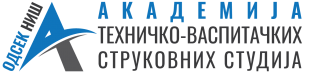 OBJEKTNO ORIJENTISANO PROGRAMIRANJEISPIT Januar, 2023.Metode klase ThreadZnačenjesetName()/getName()getPriority()/setPriority()isAlive()join()run()sleep()start()Specifiator pristupaprivatebez specifikatoraprotectedpublicista klasapotklasa istog paketaklasa istog paketa koje nisu podklasepotklase iz drugog paketaklase iz drugih paketa koje nisu potklase